.#32 count introDance rotates counterclockwise; Start weight on L crossed over RS1: SIDE STRUT, BACK ROCK, RECOVER, SIDE, BEHIND, SIDE, CROSSS2: SIDE STRUT, BACK ROCK, RECOVER, SIDE, BEHIND, SIDE, CROSSS3: SIDE STRUT, BACK ROCK, RECOVER, STEP, BRUSH, CROSS ROCK, RECOVER RIGHT ¼S4: STEP, BRUSH, STEP, BRUSH; RUN, RUN, RUN, (TURNING ½ RIGHT), HOLDS5: STEP, TOUCH, KICK-BALL-CHANGE; DIP, DIPS6: BACK, TOUCH, BACK, TOUCH; SIDE ROCK, RECOVER, CROSS ROCK, RECOVERRESTART after 16 counts during 5th repetition facing [12]All rights reserved, December 21, 2016. This step sheet is not authorized for publication on Kickit. Contact dancinsfun@gmail.com or www.peterlisamcc.com12 Step Program For Love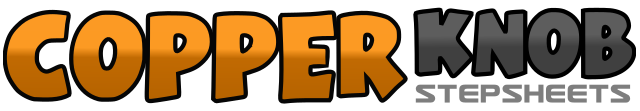 .......Count:48Wall:4Level:Improver.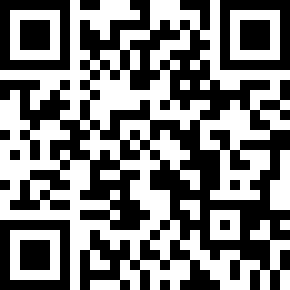 Choreographer:Lisa McCammon (USA) - December 2016Lisa McCammon (USA) - December 2016Lisa McCammon (USA) - December 2016Lisa McCammon (USA) - December 2016Lisa McCammon (USA) - December 2016.Music:12 Step Program (Of Love) - D.D. Alan12 Step Program (Of Love) - D.D. Alan12 Step Program (Of Love) - D.D. Alan12 Step Program (Of Love) - D.D. Alan12 Step Program (Of Love) - D.D. Alan........1-4Touch R toes to side, drop heel, taking weight; rock back L, recover R5-8Step L to side, step R behind, step L to side, cross R1-4Touch L toes to side, drop heel, taking weight; rock back R, recover L5-8Step R to side, step L behind, step R to side, cross L    **RESTART1-4Touch R toes to side, drop heel, taking weight; rock back L, recover R5-6Step L to side, brush R7Cross rock R8Recover L whilst turning right ¼ [3] keeping weight on L ball1-4Step forward R, brush L, step forward L, brush R5-6-7Turning right ½ total [9], step forward R, L, R8HOLD1-2Step forward L, touch R next to L ("home")3&4Kick R forward, step R home, step L home5-6Step R to side bending knees slightly, straighten, touching L toes slightly forward7-8Step L to side bending knees slightly, straighten, touching R toes slightly forward1-4Step back R, touch L home, step back L, touch R home5-8Side rock R, recover L, cross rock R, recover L